Vereniging “NEDERLANDS CONNEMARA PONY STAMBOEK”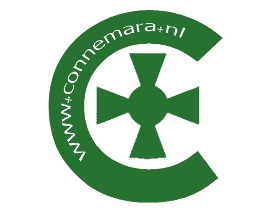 Westeind 5								5245 NL  ROSMALENRabobank: NL75RABO0134257472Telefoon: 073-6218501						www.connemara.nlinfo@connemara.nlRosmalen, 6 januari 2020Aan alle leden,Namens het bestuur nodig ik u uit voor de jaarlijkse hengstenkeuring op zondag 8 maart a.s. bij Manege De Spreng, Priesnitzlaan 17, 6957 DD te Laag-Soeren.U kunt uw nieuw te keuren hengsten inschrijven tot uiterlijk 19 februari a.s. bij het secretariaat van de Vereniging Nederlands Connemara Pony Stamboek, Westeind 5, 5245 NL te Rosmalen. De inschrijving dient plaats te vinden middels bijgesloten inschrijfformulier. U kunt uw klasse 1 hengst opgeven voor deelname aan de keuring zodat hij kan meedingen naar de titel “Nederlands Kampioen 2020”. Deze hengsten worden niet geprimeerd maar op kwaliteitsvolgorde geplaatst.Tevens wil het bestuur eigenaren van eerder goedgekeurde hengsten (klasse 1 en klasse 2) graag de kans geven om hun hengst te presenteren aan het publiek. U krijgt hiervoor 10-15 minuten de tijd. Deze tijd mag naar eigen inzicht gevuld worden. Evt. benodigd springmateriaal is op de locatie aanwezig. U kunt uw hengst opgeven via info@connemara.nl. In de opgave graag aangeven op welke wijze de hengst gepresenteerd wordt. Opgeven hiervoor kan tot 19 februari a.s.De catalogus met het programma wordt op de website gepubliceerd en aan de deelnemende hengstenhouders toegezonden.Na afloop van de hengstenkeuring kunt u deelnemen aan een gezamelijke  lunch. Wilt u meelunchen (€ 7,50 p.p.) stuur dan voor 2 maart a.s. een mail naar info@connemara.nl. Hieronder vindt u het voorlopige tijdschema van deze dag (kijk t.z.t. voor de definitieve tijden op de website en onze facebookpagina).08.30 – 12.00	Hengstenkeuring12.00 – 13.00	Lunch13.00 – 16.30	Dressuurwedstrijd (zie bijgevoegde aankondiging, aanvang mogelijk eerder!)Op manege De Spreng zijn een aantal stallen te huur voor 15 euro per dag (stallen dienen schoon te worden achtergelaten). Wilt u hier een stal reserveren? Stuur dan een mail naar info@connemara.nl (niet vermelden op het inschrijfformulier maar mailen!!). De stallen op de Spreng zijn in eerste instantie bedoelt voor deelnemende hengsten en pony’s van de organisatie.Tevens zijn er stallingsmogelijkheden op de nabij gelegen camping Boszicht. U kunt hiervoor mailen naar info@campingboszicht.nl o.v.v. Connemara-evenement 8/3. Hier is het mogelijk om stallen en/of paddocks te huren. Ook overnachten behoort tot de mogelijkheden.Het bestuur hoopt u allen te mogen treffen op de 8e maart in Laag-Soeren. Tot dan! Vriendelijke groeten,Ria Groen, voorzitter N.C.P.S.Vereniging “NEDERLANDS CONNEMARA PONY STAMBOEK”Hengstenkeuring zondag 8 maart 2020 te Laag-Soeren				InschrijfformulierNaam pony		: -----------------------------------------------------------------------------------------------------Geboortedatum	: -----------------------------------------------------------------------------------------------------Stamboeknummer	: -----------------------------------------------------------------------------------------------------Kleur			: -----------------------------------------------------------------------------------------------------Vader			: -----------------------------------------------------------------------------------------------------Moeder		: -----------------------------------------------------------------------------------------------------Fokker			: -----------------------------------------------------------------------------------------------------Eigenaar		: -----------------------------------------------------------------------------------------------------Adres			: -----------------------------------------------------------------------------------------------------Woonplaats		: -----------------------------------------------------------------------------------------------------NB! Hengsten van buitenlandse stamboeken een kopie meesturen van het paspoort.Sportgegevens van de pony (invullen indien van toepassing).	Dressuur, klasse	: ……………………..	Winstpunten: ……………………………….	Springen, klasse	: ……………………..	Winstpunten: ……………………………….	S.G.W., klasse		: ……………………..	Winstpunten: ……………………………….	Mennen, klasse		: ……………………..	Winstpunten: ……………………………….	Endurance, klasse	: ……………………..	Winstpunten: ………………………………Graag dit formulier voor 19 februari 2020 naar onderstaand adres retourneren of mailen naar info@connemara.nl, zodat de gegevens opgenomen kunnen worden in het programma.Vereniging Nederlands Connemara Pony StamboekWesteind 55245 NL  ROSMALENAVG: Met de inschrijving voor de Hengstenkeuring en de dressuurwedstrijd geeft de deelnemer toestemming voor het maken van beeld- en/of geluidsopnamen tijdens dit evenement voor verslaglegging en promotiedoeleinden op website, sociale media en offline publicaties. Het Nederlands Connemara Pony Stamboek heeft het volledige recht op gebruik van de beelden/opnamen gemaakt tijdens dit evenement. De deelnemers kunnen geen aanspraak maken op enige vergoeding of iets dergelijks in dit verband. Tevens heeft het Nederlands Connemara Pony Stamboek het volledige recht voor publicatie van catalogus, start- en uitslaglijsten waarop privacygegevens vermeld staan.